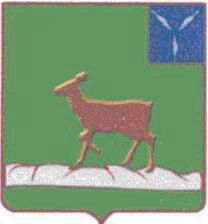 АДМИНИСТРАЦИЯИВАНТЕЕВСКОГО МУНИЦИПАЛЬНОГО РАЙОНАСАРАТОВСКОЙ ОБЛАСТИП О С Т А Н О В Л Е Н И Е  От 20.11.2017г № 615с. ИвантеевкаОб утверждении муниципальной Программы«Комплексное развитиесоциальной инфраструктуры Ивантеевского муниципального образования на 2018-2025 годы»Руководствуясь Федеральным законом от 06.10.2003 № 131-ФЗ «Об общих принципах организации местного самоуправления в Российской Федерации», Уставом Ивантеевского муниципального района, администрация Ивантеевского муниципального района, ПОСТАНОВЛЯЕТ:           1.Утвердить муниципальную программу «Комплексное развитие социальной инфраструктуры Ивантеевского муниципального образования на 2018-2025 годы» (Приложение №1 к настоящему постановлению).   2. Настоящее постановление необходимо разместить на официальном сайте администрации Ивантеевского муниципального района Саратовской области.  3. Контроль за исполнением настоящего постановления возложить на заместителя главы администрации Ивантеевского муниципального района  Ю.Н. Савенкова.Приложение № 1к постановлению администрации Ивантеевского муниципального районаот 20.11.2017г № 615Программа комплексного развития социальной инфраструктуры Ивантеевского муниципального образования Ивантеевского муниципального района  Саратовской области на 2018-2025 годы.Паспорт программы.Местонахождение программыРоссия, Саратовская область, Ивантеевский район, с. Ивантеевка.Программа комплексного развития социальной инфраструктуры Ивантеевского муниципального образования Ивантеевского муниципального района Саратовской области на 2018-2025 годыразработана на основании следующих документов;В соответствии с Федеральным законом от 30.12. 2012 № 289-ФЗ « О внесении изменений в Градостроительный кодекс Российской Федерации и отдельные законодательные акты Российской Федерации»;Генеральный план развития Ивантеевского муниципального образования Ивантеевского муниципального района Саратовской области;В соответствии с СП 42.13330.2011 «Градостроительство. Планировка и застройка городских и сельских поселений».Постановления Правительства Российской Федерации от 1.10.2015г. №1050»0б утверждении требований к программам комплексного развития социальной инфраструктуры поселений, городских округов»,Программа включает первоочередные мероприятия по созданию и развитию социальной инфраструктуры, повышению надежности функционирования этих систем и обеспечивающие комфортные и безопасные условия для проживания людей в Ивантеевском муниципальном образовании Ивантеевского муниципального района Саратовской области.Общая частьИвантеевское муниципальное образование Ивантеевского муниципального района является одним из сельскохозяйственных районов северной части левобережной зоны Саратовской области. Общая площадь территории 22964 га с численностью населения 6142 тыс. чел. Районный центр – с. Ивантеевка расположен в 280 км от областного центра г. Саратова.Река Чернава протекает по территории Ивантеевского муниципального образования в его центральной части и является второстепенной ландшафтно-планировочной осью. Малые реки играют важную роль в формировании сельской системы расселения. Большинство опорных центров систем расселения местного уровня сформировались в долинах этих рек.Территориальные различия в плотности населения существенные (4-28 чел./км2), плотнее заселена местность прилегающая к с. Ивантеевка. Структура расселения на территории района была основана на схожести условийземледельческого освоения, и может быть определена как линейная неравномерно-рассредоточенная, местами — кустовая (групповая). Преобладающие планировочные формы селений — многорядно-разветвленная и улица-село.В основу выделения систем расселения местного уровня положено обобщение населённых пунктов по наличию в них ряда элементов системы коммунально-бытового обслуживания, характеру трудовых и культурно-бытовых связей.Ивантеевское муниципальное образование со статусом сельского поселения входит в состав Ивантеевского муниципального района.Статус и границы территории поселения установлены Законом Саратовской области от 15.12.2004 г. №114-ЗСО «О муниципальных образованиях, входящих в состав Ивантеевского муниципального района». Официальное наименование Ивантеевское муниципальное образование Ивантеевского муниципального района Саратовской области.В состав Ивантеевского муниципального образования входит 2 населенных пункта: с. Ивантеевка и п. Мирный. Село Ивантеевка – административный центр сельского поселения. Общая протяженность внешней границы Ивантеевского муниципального образования составляет 111 км 6 м.Общая площадь земель в границах Ивантеевского муниципального образования составляет 22964 га. Историко-градостроительная справкаПоселение Ивантеевка было основано в 1768 году на берегу реки Чернава раскольниками, беглыми крестьянами, казаками, солдатами, то есть теми, кого так или иначе преследовал закон (царица Екатерина).Поселенцы прибывали из центральных губерний России: Тульской, Рязанской, Пензенской, Тамбовской, Воронежского, Козловского уезда (ныне город Мичуринск). Отсюда название построенных улиц - Рязановка (ныне Свободы), Тулевка (ныне Кооперативная), Козловка-Рязановка (ныне Набережная). Само поселение получило название Козловка.В Козловку в дальнейшем прибыла группа подмосковных крестьян из Ивантеевского уезда. Ивантеевцы сумели завладеть преимуществом перед козловцами в местном самоуправлении, и поселение стало называться Ивантеевка. Образовалась Ивантеевская волость, входившая в состав Николаевского уезда (ныне Пугачевского). Заселение края ускорилось вследствие реформы 1861 года и земельной реформы П.И Столыпина. Это послужило некоторым стимулом в развитии земледелия в Заволжье. В Ивантеевской волости из числа приезжих и местных крестьян образовались хутора. Увеличилось производство зерна, мяса, масла, льна и конопли для текстильной промышленности.В середине XIX века в связи с быстрым ростом Ивантеевки (свыше тысячи крестьянских дворов) Николаевскийуез Самарское губернское правительство о строительстве в Ивантеевке земской начальной школы и церкви. Была построена Михайло-Архангельская церковь на левом берегу реки Чернава. А в конце XIX в начале XX века на правом берегу реки Чернава была выстроена Свято-Троицкая церковь. Одновременно с православными церквями в Ивантеевке сохранились и старообрядческие церкви. Все они были разрушены в 30-е годы во время борьбы с религией.Ивантеевская волость Николаевского уезда Самарской губернии по административному делению просуществовала до 1930 года. В 1930 году был образован Нижне-Волжский край, куда стал входить вновь образованный Ивантеевский район. В 1934 году он вошел в Саратовскую область, образованную из реорганизованного Нижне-Волжского края.В 1964 году, после реформ по укрупнению, район вновь вошел в состав Пугачевского района, однако уже в конце 1967 года стал самостоятельной административно-территориальной единицей.С этого времени началось бурное развитие района. Было положено начало строительству жилых домов, административных зданий, создания предприятий, развития инфраструктуры района.В настоящее время Ивантеевский район является одним из наиболее динамично развивающимся в области.Дата основания населенного пункта Социальные процессы и явленияСоциальные процессы и явления находятся в сильной зависимости от состояния экономики, инвестиционной и социальной политики государства и других факторов.Проведенный анализ состояния социальной сферы Ивантеевского МО показывает, что в рамках Саратовской области социальная сфера МО является достаточно конкурентоспособной. Социальная инфраструктура сохранена в достаточном объеме, что является важным фактором стабилизации социального климата в муниципальном образовании, и в районе в целом.Социальная сфера Ивантеевского муниципального образования представлена сетью образовательных и лечебно-профилактических учреждений, учреждений социального обслуживания, культуры.Сведения об объектах социальной инфраструктуры Ивантеевского муниципального образования по состоянию на 31 декабря 2011годаСоциальная политика органов местного самоуправления имеет целью создание нормальных условий жизни и благоприятных возможностей социального развития членов обществ, целенаправленную модификацию общественных структур и институтов для достижения поставленных целей.Система обслуживания населения Учреждения образованияВ социальную сферу Ивантеевского МО входят следующие учреждения и объекты: МДОУ детские сады: МДОУ детский сад «Дюймовочка» (ул. Кооперативная, 13 б), МДОУ детский сад «Дюймовочка» (ул. Пионерская), МДОУ ЦРР детский сад «Колосок» (ул. Кооперативная, 13 а),МДОУ ЦРР детский сад «Колосок» (ул. Кооперативная, 13 в), МДОУ детский сад п. Мирный (ул. Рабочая, 12);МОУ «СОШ с. Ивантеевка» (ул. Советская, 23);МОУ «Гимназия» (ул. Строителей, 16); МДОУ ЦДО для детей Ивантеевского района (ул. Стадионная, 1а);Детское дошкольное образованиеДетские дошкольные учреждения являются начальной ступенью системы народного образования. Детские сады в сельской местности размещаются на центральных усадьбах бывших и существующих ныне сельскохозяйственных предприятий. Сеть детских дошкольных учреждений ориентируется на возрастную группу до 6 лет.За последние двадцать лет сеть этих учреждений претерпела изменения, связанные как с плохой демографической ситуацией, так и с экономическими и организационными причинами — прекращением деятельности ряда организаций, содержавших ведомственные детские сады и реорганизацией части сельских ДОУ в структурные подразделения общеобразовательных учреждений Количество детских дошкольных учреждений
в Ивантеевском муниципальном районеПо данным Управления образования в Ивантеевского муниципальном районе функционировали 10 дошкольных образовательных учреждений, в том числе 2 учреждения в с. Ивантеевка с охватом 290 детей и 8 дошкольных образовательных учреждения в сельской местности — с охватом 241 детей).Основные показатели функционирования дошкольных образовательных учреждений в разрезе поселений Ивантеевского муниципального образованияЗдания, в которых расположены ДДУ, находятся в удовлетворительном состоянии. По данным схемы территориального планирования, износ зданий в среднем составляет 50%.Учреждения детского дошкольного воспитания недостаточно равномерно распределены по территории села, наиболее лучшая ситуация с обеспеченностью ими в  центре села.Развитие дошкольного образования в с. Ивантеевка.Из проблем развития системы дошкольного образования, которые предстоит решать уже в ближайшую перспективу, следует выделить неудовлетворительное техническое состояние многих из зданий, отсутствие современного оборудования и мебели.Общеобразовательные школыПроблемы развития системы общего образования в Ивантеевском муниципальном районе в основном те же, которые характерны для Саратовской области и страны в целом: не соответствующая нормативам материально-техническая база, недостаточное финансирование, невысокая заработная плата учителей, резко сократившееся число учащихся, рост числа малокомплектных школ и т.д.Все дневные общеобразовательные учреждения в Ивантеевском муниципальном районе работают только в одну смену. Это хорошие данные, поскольку среднеобластной показатель удельного веса обучающихся во вторую смену составляет 10,1%. Эти данные свидетельствуют о том, что у школ Ивантеевского муниципального района имеется запас прочности по наполняемости учащимися Размещение средних общеобразовательных школ на территории района достаточно равномерное. Практически во всех муниципальных образованиях и отдельных их школах наблюдалось резкое превышение количества мест в общеобразовательных учреждениях над численностью обучающегося в них контингента школьников.Сеть внешкольных образовательных учреждений представлена: МУ ДОД ДЮСШ Ивантеевского района Саратовской области.В районном центре и в сельской местности обеспеченность школьными учреждениями и плановая их вместимость в целом достаточна и в настоящее время и на перспективу до 2025 г. Особое значение для Ивантеевского района имеет сельская школа. В целях обеспечения развития качественного образования на селе приоритетным направлением является создание базовых школ, оснащенных современным учебным оборудованием, компьютерами.Ежегодно в районе проводится работа по организации летней оздоровительной компании. Функционируют лагеря дневного пребывания на базе школ, ЦДО, ЦРБ,ЦСОН, организован отдых в загородных оздоровительных лагерях. Летняя трудовая занятость учащихся.По данным Отдела образования Ивантеевского муниципального района в пределах с. Ивантеевка расположено 2 общеобразовательных школы. Общая численность мест в указанных учреждениях образования – 1496, фактически занято – 663, т.е. загрузка школ 44%.Здания, в которых располагаются школы, находятся в удовлетворительном состоянии. Здания школ имеют спортивные спортзалы, бассейнов нет. Спортивные ядра при школах не отвечают соответствующим нормам.Развитие школьного образования в с. ИвантеевкаОбщеобразовательные учреждения достаточно равномерно распределены по территории поселка. Сведения о частных школах отсутствуют.  Специальные учебные заведения и учреждения дополнительного образованияСреднее специальное образование в с. Ивантеевка не представлено. Учреждения здравоохранения и социального обеспеченияАмбулаторно-поликлиническое лечениеОсновным медицинским учреждением сельского района является Районная Больница, которая осуществляет квалифицированное стационарное и амбулаторное лечение населения райцентра и обеспечивает обслуживание населения.Лечебно-профилактическая помощь населению оказывается одним лечебно-профилактическим учреждением в составе: стационара, поликлиники, 17 - ти фельдшерско-акушерских пунктов. Общая коечная мощность больничных учреждений 79 круглосуточное койко-место, мощность поликлинических учреждений –230 посещений в смену. Квалифицированная и специализированная медицинская помощь населению смещена в сторону амбулаторно-поликлинического звена. Приоритетом деятельности администрации ГУЗ «Ивантеевская РБ» в 2016 году остается дальнейшее совершенствование оказания больничной помощи: дневных стационаров неврологического, терапевтического, педиатрического профилей с общей коечной мощностью в 25 коек. Ивантеевская центральная районная больницаВажно отметить и то, что обеспеченность врачами в Ивантеевском муниципальном районе в 2,4 раза меньше принятого в стране соответствующего социального норматива (17 врачей на 10 000 жителей). Обеспеченность средним медицинским персоналом (84,2) в районе также значительно меньше нормативного показателя (114,3).Амбулаторно-поликлинические учреждения
Ивантеевского муниципального образованияОсновной целью в области реформирования здравоохранения Саратовской области является улучшение состояния здоровья населения на основе обеспечения доступности медицинской помощи путем создания правовых, экономических и организационных условий предоставления медицинских услуг, виды, качество и объемы которых соответствуют уровню заболеваемости и потребностям населения, современному уровню развития медицинской науки, а также имеющимся ресурсам.Имеющиеся в Ивантеевском муниципальном районе амбулаторно-поликлинические учреждения пока не в состоянии обеспечить переход на профилактическую работу в соответствии с рекомендациями Концепции развития здравоохранения.Система оказания лечебно-профилактической помощи населению области предлагается в виде функционального единства сети учреждений на основе единых нормативных потребностей городского и сельского населения с дифференциацией их по различным уровням обслуживания, на каждом из которых располагаются соответствующие типы лечебно-профилактических учреждений.Основной целью в области реформирования здравоохранения Саратовской области является улучшение состояния здоровья населения на основе обеспечения доступности медицинской помощи путем создания правовых, экономических и организационных условий предоставления медицинских услуг, виды, качество и объемы которых соответствуют уровню заболеваемости и потребностям населения, современному уровню развития медицинской науки, а также имеющимся ресурсам.Поосновным показателям, в частности по количеству врачей и среднего медицинского персонала, обеспеченности койко-местами в расчете на 10 000 жителей, с Ивантеевка не достигают соответствующих нормативов. Учреждения социального обеспеченияГлавная цель социально-экономической политики муниципального района — повышение уровня жизни, снижение дифференциации населения района по уровню доходов, реализации конституционных прав человека на образование, гарантированную бесплатную медицинскую помощь и обеспечение доступа всех социальных слоев населения к ценностям культуры.Главная цель социально-экономической политики муниципального района — повышение уровня жизни, снижение дифференциации населения района по уровню доходов, реализации конституционных прав человека на образование, гарантированную бесплатную медицинскую помощь и обеспечение доступа всех социальных слоев населения к ценностям культуры.За последние четыре г. отмечается рост объемов производства в основных отраслях экономики, рост налоговых поступлений, которые позволяют создать условия для некоторого повышения уровня жизни населения района.В течение нескольких лет в районе функционирует Центр социального обслуживания населения. В настоящее время Центр имеет несколько структурных подразделений.В Ивантеевском муниципальном районе расположены: ГУ «Центр социального обеспечения населения Ивантеевского района».Учреждения социального обеспечения в настоящее время – это динамично развивающаяся отрасль сферы услуг в Ивантеевском МО. Проследить её развитие – трудная задача. Количество мощностей, требуемых к освоению, строительству, реконструкции, диктует рынок. Учреждения социального обеспечения, в большинстве своём относятся к первичной ступени обслуживания. Спортивные и физкультурно-оздоровительные сооруженияФизическая культура и спорт являются наиболее универсальным способом физического и духовного оздоровления населения. Современная наука доказала, что здоровье человека на 55 % зависит от условий образа жизни людей, неотъемлемой частью которых является физическая культура и спорт.Всестороннее развитие человеческого потенциала предусматривает активную пропаганду и формирование здорового образа жизни.На районном уровне размещаются следующие типы комплексов:детско-юношеские спортивные школы;парковые сооружения физической рекреации;комплексы спортивных сооружений (спортзалы, бассейны открытые);открытые плоскостные сооружения;спортзалы.На территории Ивантеевского муниципального района имеется сформированная спортивная база, позволяющая проводить мероприятия по развитию массовой физической культуры и спорта. В МОУДОДО «ЦДО для детей»численность воспитанников составляет 460 чел. Работают 12 секций по различным видам спорта: самбо, хоккей. Футбол, Плавание, Водное поло, Гимнастика, акробатика, Волейбол, Турист-краевед. В Доме творчества работает секция лыжников.  Учреждения культуры и искусстваКультура является неотъемлемой и важной составной частью социальной ситуации любой территории.Вся деятельность отдела культуры и кино осуществляется в соответствии с планом мероприятий Министерства культуры Саратовской области, областного центра Народного творчества и местным планом работы отдела культуры и кино и направлено на улучшение работы учреждений культуры и кино, развитии самодеятельного народного творчества и народных ремесел, сохранения традиций и народных обрядов.Современное развитие культурного сектора социальной сферы Ивантеевского МО определяется его расположением в значительной территориальной удаленности от регионального центра — г. Саратова (более 4,5-5 часов транспортной доступности) и межрайонного центра — г. Пугачёва. Поэтому многими видами культурных услуг регионального ранга население с. Ивантеевка практически не имеет возможности пользоваться еженедельно.Изменение образа жизни, появление и возможность использования новых информационных средств, и другие факторы ведут к постепенному сокращению числа учреждений культуры досугового типа, как в Ивантеевском муниципальном районе, так и в области в целом.Из-за слабой материально-технической базы учреждений отрасли, сдерживающим фактором развития культуры района является разрыв между культурными потребностями общества и возможностями их удовлетворения.В с. Ивантеевка функционирует Центральная библиотека, Центральная детская библиотека. В сельской местности Ивантеевского муниципального района, библиотеки расположены, преимущественно, при домах культуры и сельских клубах. Книжный фонд библиотек составляет 311 тыс. единиц хранения.Библиотечная система района остро нуждаются в комплектовании книжного фонда новой литературой. Библиотечная система полностью укомплектована персоналом. В то же время она остро нуждается в доукомплектовании литературой, в современной видеоаппаратуре и для улучшения ситуации необходимо начать компьютеризацию центральной библиотечной системы.Учреждения культуры Ивантеевского МОИзменение образа жизни, появление и возможность использования новых информационных средств, и другие факторы ведут к постепенному сокращению числа учреждений культуры досугового типа, как в с. Ивантеевка, так и в Саратовской области в целом.Из-за слабой материально-технической базы учреждений отрасли, сдерживающим фактором развития культуры района является разрыв между культурными потребностями общества и возможностями их удовлетворения.Приоритеты в развитии территорий муниципального образованияОпределения приоритетов развития муниципального образования – одна из наиболее важных и сложных задач территориального планирования.На основе комплексного анализа развития территорий муниципального образования и учета существующих предпосылок пространственного развития в генеральном плане предложены следующие приоритеты в развитии отдельных территорий (на расчетный срок и перспективу).Формирование сети обслуживания населения в соответствии со ступенчатой моделью обслуживания:-  Реконструкция  школы в с. Ивантеевка в соответствии с современными требованиями;-  Строительство нового здания детского сада в соответствии с радиусами обслуживания в новых кварталах в с. Ивантеевка;-   Реконструкция  стадиона в с. Ивантеевка;-   Организация туристического центра в с. Ивантеевка.Совершенствование сети обслуживания территории объектами социальной инфраструктурыСовершенствование системы культурно-бытового обслуживания является важнейшей составной частью социального развития муниципального образования.Статус МО Ивантеевского муниципального образования  обуславливает особые требования к перечню размещаемых на его территории общественных учреждений и объектов, предполагает развитие как внутрипоселковой, так и общерайонной социальной функции, решающей задачи совершенствования внутрипоселкового и районного сервисного обслуживания с целью достижения качества жизни населения, соответствующего стандартам, принятым для поселений такого ранга.Формирование и насыщение общественной застройки должно подчеркнуть имидж районного центра, с целью создания благоприятного инвестиционного климата.Процесс развития системы культурно-бытового обслуживания будет сопровождаться изменениями как качественного порядка – повышением уровня обслуживания, появлением новых видов услуг, снижением потребности в некоторых традиционных видах,  как качественного, так и количественного – разукрупнением учреждений и предприятий при увеличении общего количества рабочих мест для кадров, вытесняемых в условиях рыночной экономики из других сфер хозяйственного комплекса.Это требует перестройки всей системы культурно-бытовой сферы:- пересмотра нормативной базы с последующим ее использованием только как контролирующей;- определение потребности нового строительства тех или иных видов обслуживания в соответствии со спросом и платежеспособностью населения.Решение этих задач лежит на пути наращивания мощности всей системы услуг (рост объёмов, разнообразия, качества и доступности услуг) при изменении функциональной и территориальной организации.Изменения в функциональной организации связаны с завершением процесса дифференциации сферы обслуживания на две системы: коммерческую и социальную.Коммерческая – ориентируется на платёжеспособное население, обеспечивая максимальный по объёму и разнообразию набор услуг в соответствии со спросом.Коммерческая сфера не поддаётся нормированию, поскольку развивается на основе конкуренции и в соответствии с законами рынка.Социальная – ориентируется на всё население, в первую очередь на малообеспеченное, и должна обеспечивать гарантированный социальный минимум услуг.Социальная сфера поддаётся нормированию, основанному на социальной статистике (учёт численности детей дошкольного и школьного возраста, частоты посещения медицинских учреждений и т. д.) и ориентируется на определённых этапах развития на социальные стандарты.Следует отметить, что в новых экономических условиях сфера услуг является одной из приоритетных, поскольку достаточно привлекательна для вложения капитала и наиболее ёмка для занятости населения.Таким образом, система культурно-бытового обслуживания будет функционировать и развиваться за счет смешанного финансирования – из личных средств населения, средств коммерческих структур и бюджетных средств.Изменения в территориальной организации обусловлены необходимостью повышения комфортности среды проживания в части обеспечения достаточных по объёму и разнообразию услуг при минимальных затратах времени на их получение.Эта цель достигается за счёт предлагаемого в проекте формирования иерархической системы центров обслуживания с определённым набором услуг разного типа и частоты пользования в центрах разных рангов (эпизодического, периодического и повседневного обслуживания).В перспективный период потребность в новом строительстве учреждений обслуживания сохраняется и должна определяться в рамках разрабатываемых социальных программ муниципального, областного и федерального уровня.Планируемый период развития поселения характеризуется ростом преимущественно качественных показателей, что повлечёт за собой следующие основные структурные сдвиги в организации обслуживания:- изменения в соотношении первичных (стандартных) и высших форм обслуживания в сторону увеличения удельного веса высших форм обслуживания;- изменения в пространственной организации системы обслуживания: рост доли учреждений общепоселкового значения;- дальнейшее приближение к потребителю повседневного обслуживания, сокращение в связи с этим повседневных маятниковых передвижений при росте объёмов избирательных.Поскольку численность населения Ивантеевского МО имеет тенденцию к стабилизации, правильная организация системы учреждений культурно-бытового обслуживания в перспективе предполагает не только строительство новых учреждений, но и качественное переоборудование и улучшение старых учреждений (оснащение их новой техникой, современным оборудованием, обеспечение хорошо подготовленными кадрами).Развитие социальной инфраструктуры предусматривает повышение качества жизни населения по основным сферам: образование, здравоохранение, культура, физкультура и спорт, социальная защита, жилищно-коммунальное хозяйство, торговля и бытовое обслуживание.Учреждения образованияДетские дошкольные учрежденияПотребность в местах ДДУ на расчетный срок и проектные предложения по удовлетворению мест в ДДУ.Предлагается строительство детского сада на 90 мест в новом жилом районе на объездной дороге.В центре с. Ивантеевка, в границах улиц Кооперативная, Стадионная и Советская расположены три детских сада. Один из них предлагается реконструировать под детский приют, таким образом, вместимость проектного детского сада предлагается увеличить до 90 мест вместо 50 проектных.Необходимо активно развивать внебюджетные учреждения дошкольного воспитания. В первую очередь это касается мини-детсадов вместимостью 10-15 человек. Такие учреждения могут располагаться как в специально построенных, так и в приспособленных малоэтажных зданиях. С целью снижения затрат муниципального бюджета на содержание детских садов, следует довести суммарную вместимость частных детских учреждений до 20% от проектной вместимости детских садов.Представленные в таблице данные являются оценочными для определения приблизительного объема строительства детских дошкольных учреждений. При последующем проектировании на стадии проектов планировки необходимо производить расчет в соответствии с уточненными данными по фактической и проектной численности населения, а также в соответствии с нормами региональных нормативов градостроительного проектирования для более рационального распределения проектируемых учреждений по территории.Общеобразовательные школыВ исходный год численность обучающихся детей (школьного возраста) составила 663 человек или 107чел. на 1 тыс. жителей.На расчетный срок в соответствии с демографическим прогнозом предполагается 715детей школьного возраста.В условиях Ивантеевского МО нет необходимости строительства новой поселковой школы, так как количество школьных мест превышает прогнозируемое количество школьников.Потребность в местах в школах на расчетный срок и предложения по удовлетворению потребности в школьном строительстве.Резервные места в школе поселения  на расчетный срок таким образом, могут быть оценены в 800 мест. Межшкольные учебные комбинаты и помещения для внешкольных занятий можно разместить в школьных зданиях. Проектными решениями предлагается реконструкция здания школы вИвантеевка с размещением спортзала.Учреждения среднего специального образованияПроектом генерального плана не предусмотрено мероприятий по строительству новых средних учебных заведений, реконструкции, требующей расширения и выделения новых земельных участков.Ввиду того, что все учреждения высшего и среднего специального образования  находятся в ведение Администрации Ивантеевского муниципального района Саратовской области, вопросы их развития должны быть отражены в документах территориального планирования области, где нет подобных положений.Учреждения здравоохраненияУчреждения здравоохранения стандартного типа.Ивантеевское  Муниципальное образование обеспечено больничными местами – в Ивантеевке, в РБ размещены  стационарные больничные места. Ввиду этого в проекте генерального плана не предусмотрено строительство новых больниц и новых стационарных лечебных учреждений. Предусмотрена реконструкция РБ  с размещением отделения экстренней помощи.Амбулаторно-поликлинические учрежденияВ рамках действующих национальных проектов, федеральных и областных целевых программ уделяется приоритетное внимание стационар замещающим формам медицинского обслуживания, прежде всего, поликлинической сети и формированию диагностических и консультационных центров. В томе 1-м отмечалось, что в муниципальном образовании нет ФАПа. Предлагается строительство ФАПа в п. Мирный. Скорая медицинская помощьПри формировании проектных решений по развитию системы скорой помощи поселения была взята норма СНиП 2.07.01-89* «Градостроительство. Планировка и застройка городских и сельских поселений», при которой необходимо по расчету 2 автомобиля на расчетный срок на 10 тыс. жителей (в том числе один резервный).Спортивные и физкультурно-оздоровительные учрежденияВ  Ивантеевском МО нет отдельно оборудованных спортивных залов, имеются два школьных спортивных зала.К 2025г. необходимо довести численность занимающая физкультурой и спортом до 30% населения или 2тыс. человек применительно к МО. Необходима реконструкция здания МУ ДОД ЦДО для детей с. Ивантеевка.В части оптимизации и дальнейшего развития сети объектов социальной сферы:Реконструкция  объектов здравоохранения:- Реконструкция РБ вс. Ивантеевка – организация врачебной амбулатории на площадках нового жилого строительства;- Реконструкция станции Скорой помощи, доведение а/м до норматива.1.2    Строительство, реконструкция, либо оборудование на имеющейся базе объектов образования:- Реконструкция  школы в с. Ивантеевка;- Строительство (или реконструкция выделенного  здания) детского приюта в с. Ивантеевка;- Строительство детского сада вс. Ивантеевка; 1.3 Строительство, реконструкция, либо оборудование на имеющейся базе спортивных объектов:- Реконструкция спортивного центра (стадиона) вс. Ивантеевка;- Устройство спортивных площадок в населённых пунктах поселения. ЗаключениеРеализация Программы строится на сочетании функций, традиционных для органов управления поселением (оперативное управление функционированием и развитием систем поселения), и новых (нетрадиционных) функций: интеграция субъектов, ведомств, установления между ними партнерских отношений, вовлечение в процесс развития новых субъектов (например, других муниципальных образований, поверх административных границ), целенаправленного использования творческого, культурного, интеллектуального, экономического потенциалов сельского поселения. Ожидаемые результаты:За период осуществления Программы будет создана база для реализации стратегических направлений развития поселения, что позволит ей достичь высокого уровня социального развития: 1.       улучшение культурно-досуговой  деятельности будет способствовать формированию здорового образа жизни среди населения, позволит приобщить широкие слои населения к культурно-историческому наследию;2.       привлечения внебюджетных инвестиций в экономику поселения;3.       повышения благоустройства поселения;4.       формирования современного привлекательного имиджа поселения;5.       устойчивое развитие социальной инфраструктуры поселения.Реализация Программы позволит: 1) повысить качество жизни жителей  с. Ивантеевка; 2) привлечь население с. Ивантеевка к непосредственному участию в реализации решений, направленных на улучшение качества жизни; 3) повысить степень социального согласия, укрепить авторитет органов местного самоуправления.       Социальная стабильность в сельском поселении в настоящее время могут быть обеспечены только с помощью продуманной целенаправленной социально-экономической политики. И такая политика может быть разработана и реализована  через программы социально-экономического развития поселений. Переход к управлению городским поселением через интересы благосостояния населения, интересы экономической стабильности и безопасности, наполненные конкретным содержанием и выраженные в  форме программных мероприятий, позволяет обеспечить  социально-экономическое развитие, как отдельных поселений, так и Ивантеевского муниципального района в целом. Разработка и принятие  среднесрочной программы развития сельского поселения позволяет закрепить приоритеты социальной, финансовой, инвестиционной, экономической политики, определить последовательность и сроки решения накопившихся за многие годы проблем. А целевые установки Программы и создаваемые  для её реализации механизмы, закрепляющие «правила игры» на территории поселения, позволят значительно повысить деловую активность управленческих и предпринимательских кадров сельского поселения, создать необходимые условия для активизации экономической и хозяйственной деятельности на его территории.Наименование программы: Программа комплексного развития социальной инфраструктуры Ивантеевского муниципального образования Ивантеевского муниципального района  Саратовской области на 2018-2020 годы.Основание разработки программы:Градостроительный Кодекс Российской Федерации, Федеральный Закон № 131-ФЗ от 06.10.2003 «Об общих принципах организации местного самоуправления в Российской Федерации»,Генеральный план Ивантеевского муниципального образования Ивантеевского муниципального района  Саратовской области,Устав Ивантеевского муниципального района  Саратовской области.Заказчик программы:

Разработчик программы:Администрация  Ивантеевского муниципального района  Саратовской областиАдминистрация  Ивантеевского муниципального района Саратовской областиОсновная цель программы:Развитие социальной инфраструктуры Ивантеевского муниципального образованияЗадачи программы:1. Создание правовых, организационных, институциональных и экономических условий для перехода к устойчивому социальному развитию поселения, эффективной реализации полномочий органов местного самоуправления;2. Развитие и расширение информационно-консультационного и правового обслуживания населения;3. Развитие социальной инфраструктуры, образования, здравоохранения, культуры, физкультуры и спорта: повышение роли физкультуры и спорта в деле профилактики правонарушений, преодоления распространения наркомании и алкоголизма;4.Сохранение объектов культуры и активизация культурной деятельности;5. Развитие личных подсобных хозяйств;6.Создание условий для безопасного проживания населения на территории поселения.7.Содействие в привлечении молодых специалистов в поселение (врачей, учителей, работников культуры, муниципальных служащих);8.Содействие в обеспечении социальной поддержки слабозащищенным слоям населения:Сроки реализации Программы:2018-2025 годыПеречень подпрограмм и основных мероприятийПеречень подпрограмм и основных мероприятийОсновные исполнители программы:- Администрация  Ивантеевского муниципального района  Саратовской области,- предприятия, организации, предпринимателисельского поселения,- население Ивантеевского сельского поселенияИсточники финансирования Программы (млн. руб.)Программа финансируется из местного, районного, областного и федерального бюджетов, инвестиционных ресурсов банков, предприятий, организаций, предпринимателейСистема контроля за исполнением Программы:Контроль Программы осуществляется заместителем главы по социальной сфереНаименование населенного пунктаДата основания, годс. Ивантеевка1768п. Мирный1934Наименование показателяЕдиница измерения234ТерриторияОбщая площадь земель муниципального образованияга22964Спортивные сооруженияСпортивные сооруженияСпортивные сооруженияЧисло спортивных сооружений - всегоединица15из них муниципальныхединица14из общего числа спортивных сооружений:стадионы с трибунамиединица-из них муниципальныеединица-плоскостные спортивные сооруженияединица8из них муниципальныеединица8спортивные залыединица6из них муниципальныеединица5плавательные бассейныединица1из них муниципальныеединица1Число детско-юношеских спортивных школ (включая филиалы)единица1из них самостоятельныеединица1Численность занимающихся в детско-юношеских спортивных школахчеловек220Учреждения социального обслуживания населенияУчреждения социального обслуживания населенияУчреждения социального обслуживания населенияЧисло стационарных учреждений социального обслуживания для граждан пожилого возраста и инвалидов (взрослых)единица-в них местмест-Численность граждан пожилого возраста и инвалидов (взрослых) по списку в стационарных учреждениях социального обслуживания (на конец года)человек-Число учреждений для детей-инвалидовединица-в них местмест-Число центров социального обслуживания граждан пожилого возраста и инвалидовединица1из них отделенийединица8,75в них местединица405Численность лиц, обслуженных за год отделениями при центрах социального обслуживания граждан пожилого возраста и инвалидовчеловек3709Число отделений социального обслуживания на дому граждан пожилого возраста и инвалидовединица1Численность лиц, обслуженных отделениями социального обслуживания на дому граждан пожилого возраста и инвалидовчеловек204Число специализированных отделений социально-медицинского обслуживания на дому граждан пожилого возраста и инвалидовединица0,75Численность лиц, обслуженных специализированными отделениями социально-медицинского обслуживания на дому граждан пожилого возраста и инвалидовчеловек30Общеобразовательные учрежденияОбщеобразовательные учрежденияОбщеобразовательные учрежденияЧисло общеобразовательных учреждений (без вечерних (сменных) общеобразовательных учреждений) на начало учебного года, всегоединица2Число структурных подразделений (филиалов) общеобразовательных учреждений (без вечерних (сменных) общеобразовательных учреждений)единица2Численность обучающихся общеобразовательных учреждений (без вечерних (сменных) общеобразовательных учреждений) с учетом структурных подразделений (филиалов), всегочеловек672Число вечерних (сменных) общеобразовательных учреждений, всегоединица-Число структурных подразделений (филиалов) вечерних (сменных) общеобразовательных учрежденийединица-Численность обучающихся вечерних (сменных) общеобразовательных учреждений с учетом структурных подразделений (филиалов), всегочеловек-Учреждения здравоохраненияУчреждения здравоохраненияУчреждения здравоохраненияЧисло самостоятельных больничных учрежденийединица1из них областныеединица1Районные участковые больницы в составе РБ, другие больничные отделения в составе ЛПУединица-из них в составе муниципальных больничных учреждений и других ЛПУединица-Число коек в самостоятельных больничных учрежденияхкойка79из них областныекойка79Число коек в больничных отделениях в составе РБ и других ЛПУкойка-из них муниципальныекойка-Число самостоятельных поликлиник для взрослыхединица-из них муниципальныеединицаЧисло поликлинических отделений для взрослых в составе больничных учреждений и других ЛПУединица1из них в составе областных учрежденийединица1Число самостоятельных женских консультацийединица-из них муниципальныеединица-Число поликлинических акушерско-гинекологических отделений (кабинетов), женских консультаций в составе больничных учреждений и других ЛПУединица2из них в составе областных учрежденийединица2Число самостоятельных детских поликлиникединица-из них муниципальныеединица-Число поликлинических детских отделений (кабинетов) в составе больничных учреждений и других ЛПУединица3из них в составе областных учрежденийединица3Число самостоятельных стоматологических поликлиникединица-из них муниципальныеединица-Число поликлинических стоматологических отделений (кабинетов) в составе больничных учреждений и других ЛПУединица2из них в составе областных учрежденийединица2Число самостоятельных и входящих в состав других ЛПУ амбулаторно-поликлинических учреждений других типовединица-из них муниципальныеединица-Центры семейного врачаединица-Кабинеты доврачебного осмотраединица-Число самостоятельных станций скорой помощи (больниц скорой помощи)единица-из них муниципальныеединица-Отделения скорой помощи в составе больничных учрежденийединица1из них в составе областных учрежденийединица1Бригады скорой помощиединица2Мощность амбулаторно-поликлинических учреждений (самостоятельных и отделений в составе больничных учреждений и других ЛПУ)посещений в смену230из них областныхпосещений в смену230Число фельдшерско-акушерских пунктовединица1из них в составе областных учрежденийединица1Численность врачей всех специальностей (без зубных)человек26из них в областных учрежденияхчеловек26Численность среднего медицинского персоналачеловек109из них в областных учрежденияхчеловек109Число самостоятельных негосударственных больничных учреждений и больничных отделений в составе ЛПУединица-из них ОАО "РЖД"единица-Число коек в самостоятельных негосударственных больничных учреждениях и больничных отделениях в составе ЛПУкойка-Число самостоятельных негосударственных амбулаторно-поликлинических учреждений и отделений в составе ЛПУединица-из них:-ОАО "РЖД"единица-стоматологические, зубопротезные учреждения, отделения (кабинеты)единица-женские консультации, акушерско-гинекологические отделения (кабинеты)единица-Мощность самостоятельных негосударственных амбулаторно-поликлинических учреждений и поликлинических отделений в составе ЛПУпосещений в смену-Численность врачей всех специальностей (без зубных) в негосударственных ЛПУчеловек-Численность среднего медицинского персонала в негосударственных ЛПУчеловек-Учреждения культуры и искусстваУчреждения культуры и искусстваУчреждения культуры и искусстваЧисло учреждений культурно-досугового типаединица6в них работников, всегочеловек63из них специалисты культурно-досуговой деятельностичеловек38Число библиотекединица3в них работников, всегочеловек23из них библиотечных работниковчеловек15Число музеевединица-в них работников, всегочеловек-из них научные сотрудники и экскурсоводычеловек-Число профессиональных театровединица-в них работников, всегочеловек-из них художественный и артистический персоналчеловек-Число парков культуры и отдыха (городских садов)единица-в них работников, всегочеловек-из них специалисты культурно-досуговой деятельностичеловек-Число зоопарковединица-в них работников, всегочеловек-из них научные сотрудники, ветеринарные врачи и фельдшеры, зоотехникичеловек-Число цирковединица-в них работников, всегочеловек-из них художественный и артистический персоналчеловек-Число детских музыкальных, художественных, хореографических школ и школ искусствединица1в них работников, всегочеловек39из них преподавателейчеловек26Число кинотеатров и киноустановокединица1в них работников, всегочеловек81990 г.2008 г.с. Ивантеевка52Ивантеевский район148ПоселенияКол-во учреж-денийКол-во мест в учреж-денияхКол-во детей до школьного возраста в МОКол-во детей, посещающих учреждения% заполня-емости местс. Ивантеевка2275255290105п. Мирный11512960Название учрежденийАдресГод постройкиСостояниеМДОУ д.сад
«Дюймовочка»с.Ивантеевка
ул.Кооперативная 13б1978удовлет.МДОУ д.сад
«Дюймовочка»с.Ивантеевка
ул.ПионерскаяРеконструкция в 2013 г.удовлет.МДОУ ЦРРдетский сад
«Колосок»с.Ивантеевка
ул.Кооперативная 13а1980удовлет.МДОУ ЦРР
детский сад
«Колосок»с.Ивантеевка
ул.Кооперативная 13в1972удовлет.МДОУдетский сад
п.Мирныйп.Мирный ул.
Рабочая 121985удовлет.Название учрежденийАдресГод постройкиПосещаемостьМОУ «СОШ
с. Ивантеевка»с.Ивантеевка
ул.Советская231980368МОУ«Гимназия»с.Ивантеевка,ул.Строителей162007295Итого663СпециализацияЧисло больничных коек, ед.Износ здания, помещений (%)Основные проблемыЦентральный корпус2630Диагностический корпус-5Требуется текущий ремонтЛечебный корпус с поликлиникой 3720Требуется капитальный ремонтДетский корпус1342,3Инфекционный корпус107Родильный корпус 620Грязелечебница--Требуется ремонт№ п/пТип объекта (по умолчанию — ФАП) и его местоположение Дата постройкиИзнос объекта, %Предложения123461МО ИвантеевскоеЦРБп. Мирный196519803029Капитальный ремонт Нуждается в ремонтеНазвание учрежденияАдресАдресАдресГод постройкиГод постройкиПроектная вместимость; количество посадочных мест в залеПроектная вместимость; количество посадочных мест в залеПроектная вместимость; количество посадочных мест в залеФактическая вместимость; количество томов, экспонатов Фактическая вместимость; количество томов, экспонатов Фактическая вместимость; количество томов, экспонатов СостояниеСостояниеСостояниеСостояниеМуниципальное Учреждение «Центральный Дом Культуры»413950, Саратовская обл., с.Ивантеевка, ул.Советская, д.16413950, Саратовская обл., с.Ивантеевка, ул.Советская, д.16413950, Саратовская обл., с.Ивантеевка, ул.Советская, д.1619711971350350350350350350УдовлетворительноеУдовлетворительноеУдовлетворительноеУдовлетворительноеРайонное муниципальное учреждение культуры «Ивантеевскаямежпоселенческая центральная библиотека»413950Саратовская обл., с.Ивантеевка, ул.Кооперативная, д.19 «Б»413950Саратовская обл., с.Ивантеевка, ул.Кооперативная, д.19 «Б»413950Саратовская обл., с.Ивантеевка, ул.Кооперативная, д.19 «Б»19821982404040404040УдовлетворительноеУдовлетворительноеУдовлетворительноеУдовлетворительноеМуниципальное образовательное учреждение Дополнительного образования детей «Детская школа искусств» с.ИвантеевкаМуниципальное образовательное учреждение Дополнительного образования детей «Детская школа искусств» с.Ивантеевка413950Саратовская обл., с.Ивантеевка, ул.Советская, д.20413950Саратовская обл., с.Ивантеевка, ул.Советская, д.20197819781978404040404040УдовлетворительноеУдовлетворительноеКинотеатр «Колос»Кинотеатр «Колос»413950Саратовская обл., с.Ивантеевка, ул.Кооперативная, д.11 а413950Саратовская обл., с.Ивантеевка, ул.Кооперативная, д.11 а197719771977240240240240240240УдовлетворительноеУдовлетворительноеНаименование планировочного районаПотребность в ДДУ при 65детей на 1тыс.жителей сущ.Недостаток (-), избыток (+) в ДДУ с учетом существующихПотребность в ДДУ при 70 детей на 1тыс.жителей (проект.)Недостаток (-), избыток (+) в ДДУ с учетом существующих (проект)Предложения по размещениюс. Ивантеевка360-450-45п. Ивантеевка. Детский сад на 50 местп. Мирный10+4012+35-Наименование планировочного районаПотребность в местах в школах, местНедостаток (-), избыток (+) мест в школах с учетом существующихПотребность в местах в школах, мест (проект)Недостаток (-), избыток (+) мест в школах с учетом существующих (проект)Проектные предложения по школьному строительствус. Ивантеевка640+856670+820Сущ. ООШ  и гимназия п. Ивантеевкап. Мирный18-1820-20-